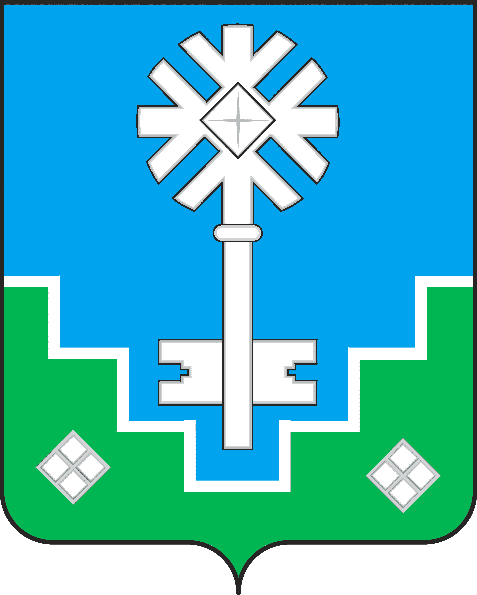 МУНИЦИПАЛЬНОЕ ОБРАЗОВАНИЕ «ГОРОД МИРНЫЙ»МИРНИНСКОГО РАЙОНА РЕСПУБЛИКИ САХА (ЯКУТИЯ)ГОРОДСКОЙ СОВЕТ САХА РЕСПУБЛИКАТЫН МИИРИНЭЙ ОРОЙУОНУН«МИИРИНЭЙ КУОРАТ» МУНИЦИПАЛЬНАЙ ТЭРИЛЛИИ КУОРАТЫН СЭБИЭТЭРЕШЕНИЕБЫhAAРЫЫ27.09.2018     		 	                                                                        № IV – 12-10О внесении изменений в решение городского Совета от 28.09.2017 № IV – 1-6 «Об утверждении составов, председателей и заместителей постоянных комиссий городского Совета»Руководствуясь Уставом муниципального образования «Город Мирный», Регламентом городского Совета,  на основании поступивших заявлений,      городской Совет РЕШИЛ:Исключить из состава постоянной депутатской комиссии по местному самоуправлению, законности и Регламенту Сухова Дмитрия Владимировича.Внести соответствующие изменения в решение городского Совета от 28.09.2017 № IV – 1-6 «Об утверждении составов, председателей и заместителей постоянных комиссий городского Совета», исключив в п.1.1. слова: «2. Сухов Дмитрий Владимирович - заместитель председателя комиссии;».Исключить из состава постоянной депутатской комиссии по вопросам коммунального хозяйства и отраслям промышленности Рудова Сергея Михайловича.Внести соответствующие изменения в решение городского Совета от 28.09.2017 № IV – 1-6 «Об утверждении составов, председателей и заместителей постоянных комиссий городского Совета», исключив в п.1.4. слова: «5. Рудов Сергей Михайлович;».Настоящее решение вступает в силу с момента его принятия.Председатель городского Совета	                                                        О.В. Путинцева